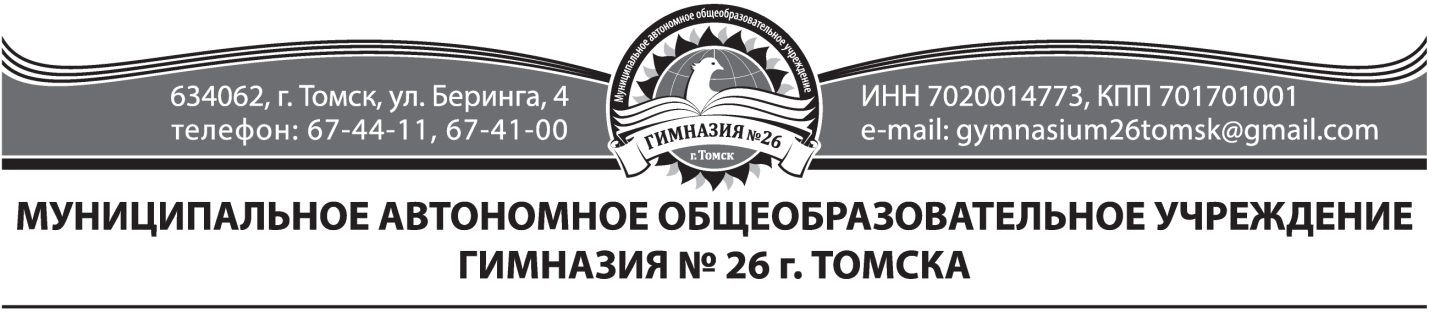 Положениео проведении заочной викторины для обучающихся 5-8 классов,изучающих английский язык как второй иностранный язык; и для обучающихся 6-7 классов, изучающих немецкий язык как второй иностранный язык «Harvest festival»/«Das Erntedankfest» («Праздник урожая»)1. Общие положения 1.1. Настоящее Положение о заочной викторине «Harvest festival/Das Erntedankfest» определяет общий порядок организации и проведения конкурса. 1.2. Организация заочной викторины «Harvest festival/Das Erntedankfest» (далее - Конкурс) осуществляется на базе МАОУ гимназии №26 города (организатор) в рамках муниципальной образовательной сети.2. Цель и задачи конкурса2.1. Цель Конкурса - Стимулирование познавательного интереса к изучению английского языка, через вовлечение обучающихся в интеллектуальную, творческую игровую деятельность.2.2. Задачи Конкурса:- создавать условия для повышения мотивации к изучению английского и немецкого языка;- развивать социокультурные и коммуникативные компетенции (воспитание лидерских качеств и личностной ответственности);- обогащать и развивать кругозор обучающихся через разные виды деятельности;-развивать творческие способности детей посредством изучения иностранного языка.3. Участники Конкурса: 3.1. В конкурсе могут принять участие обучающиеся 5-8 классов образовательных учреждений города Томска, изучающие английский как второй иностранный язык; обучающиеся 6-7 классов образовательных учреждений города Томска, изучающие немецкий язык как второй иностранный язык.3.2. Участие в Конкурсе является добровольным. 3.3. От одного учителя может быть не больше 5 участников. 4. Порядок и сроки проведения конкурса. 4.1. Данный конкурс проводится в форме он-лайн-викторины на английском/немецком языке по теме «Harvest festival/Das Erntedankfest» («Праздник урожая»).4.2. К участию в заочной викторине допускаются участники, руководители которых подали заявку до 26 ноября 2021. В ответ на заявку будет отправлена ссылка на электронный ресурс, где будут размещены конкурсные задания. Доступ к заданиям будет открыт: 27.11.2021 - 28.11.2021. В декабре 2021 года – подведение итогов и выдача наградных документов в электронном формате на почту руководителя, подавшего заявку.5. Подведение итогов. 5.1. Результаты викторины участников на каждом этапе оцениваются и складываются жюри. 1 этап конкурса: тестовое задание с множественным выбором (16 вопросов),2 этап конкурса: головоломка «найди слова» (10 слов),3 этап конкурса: кроссворд (6 слов),4 этап конкурса: отгадать загадки (5 загадок),5 этап конкурса: творческое задание. Необходимо заранее подготовить творческую работу: открытку или поделку, связанную с тематикой конкурса и загрузить фотографию своей работы. Фотография должна быть качественной. На фото не должно быть посторонних предметов. 5.2. Критерии оценивания: за каждый правильный ответ в заданиях 1-4 части начисляется один балл. Максимальный балл за выполнение творческого задания – 10 баллов. 6. Подведение итогов и награждение. 6.1. Участникам конкурса вручаются сертификаты в электронном формате, победителям вручаются дипломы 1, 2, 3 степени в электронном формате. 7. Контактная информация.По всем вопросам обращаться к координатору конкурса: Сушкова Екатерина Леонидовна – учитель английского языка МАОУ гимназии № 26 (+7 913 860 40 68). Заявки отправлять по электронной почте: sushkova_el@mail.ru  ПриложениеЗаявка на участие в викторине   «Harvest festival»/«Das Erntedankfest» («Праздник урожая»)ФИ участникаКлассОО (Образовательная Организация)ФИО руководителя, должность, телефон, e-mail